Тема урока: «Земные клады археологов. Петроглифы» (Степусь Светлана Александровна, учитель начальных классовМОУ «Ломоносовской гимназия») Цель урока: Развитие умения формулировать познавательную задачу и работать с учебным материалом – петроглифы.  Задачи урока: развивать способность формулировать учебную цель и учебные задачиразвивать самостоятельную познавательную деятельность, навыки работы в команде учить обобщать ее и выстраивать устное и письменное высказывание в соответствии с задачами коммуникации Планируемые результаты:Предметный результат: знать, что такое петроглифы и где в Петрозаводске можно увидеть петроглифы.Метапредметный результат: умение ставить учебную задачу и находить путь ее решения в процессе работы с учебной информацией.Приложение (карточки с информацией о петроглифах) Карточка 1Петроглифы - это высеченные на скалах рисунки, сделанные древними людьми, в эпоху Неолита (каменный век).Карельские петроглифы были открыты в 20 веке, и с тех пор продолжают оставаться важным объектом изучения археологов.По разным источникам их возраст оценивается в 5-6 тысяч лет.Слово «Петроглифы» образовано от греческих слов  «петро»- «камень» и «глифо» - «резьба, вырезание». По имеющимся приблизительным подсчетам, в мире общее число рисунков на скалах достигает 20 миллионов фигур, которые находятся более чем на 20 тысячах участков в 78 странах.Карточка 2Петроглифами (по-древнегречески «петро»-камень, «глифо»-резьба) во всём мире называют изображения, высеченные на камнях. Они есть в Азии и в Европе, в обеих Америках, в Африке и в Австралии. Карельские петроглифы – выдающиеся памятники, пользующиеся мировой известностью. Они считаются достопримечательностью Карелии, наряду с такими памятниками, как Кижи и руны "Калевалы". Из всех открытых петроглифов исследователям удалось истолковать меньше половины. У ученых не возникает вопросов по поводу фигур людей и животных.  Много и других знаков, не похожих на известные предметы. Такие рисунки некоторые ученые относят к солярно -лунарному типу, так как считают, что они обозначают Луну или Солнце. Но другие исследователи уверены, что древние люди видели какие-то летательные аппараты и изобразили их. Карточка 3Петроглифами (по-древнегречески «петро»-камень, «глифо»-резьба) во всём мире называют изображения, высеченные на камнях. Они есть в Азии и в Европе, в обеих Америках, в Африке и в Австралии.Наскальные изображения Карелии находятся в двух местах: на севере, в Беломорском районе, в низовьях реки Выг, в 8 км выше ее впадения в Сорокскую губу Белого моря, на юго-востоке республики – в Пудожском районе, на восточном побережье Онежского озера в 18 км к югу от п.Шальский. Карельским петроглифам  -  5-6 тысяч лет. Карточка 4Карельским петроглифам не менее 5-6 тысяч лет. Петроглифами во всём мире называют изображения, высеченные на камнях. Они есть в Азии и в Европе, в обеих Америках, в Африке и в Австралии. В Карелии наскальные святилища всегда — в самых красивых местах. Древние художники жили на Белом море, при впадении реки Выг; на мысах и островах восточного берега Онежского озера. Именно здесь археологи находят высеченные кварцем изображения людей, животных, небесных светил и неопознанных (возможно, летающих) объектов.Учёные продолжают находить новые рисунки, регистрируют их, передают в музей некоторые находки. Но объяснить многие изображения не могут. Лебедь, лось и кит-белуха, человек- понятно. Немало загадочных, оригинальных и фантастических петроглифов. Прежде всего это-"бес", сом (налим) и выдра (ящерица), солярные и лунарные знаки – круги и полукружья с отходящими от них линиями – лучами . Карточка 5Петроглифами (по-древнегречески «петро»-камень, «глифо»-резьба) во всём мире называют изображения, высеченные на камнях. Они есть в Азии и в Европе, в обеих Америках, в Африке и в Австралии. Особенность петроглифов состоит в том, что их лучше всего снимать при косом освещении, то есть утром или вечером, когда Солнце встаёт или садится. (Боковые грани изображений в такие моменты начинают отбрасывать тень, и их становится хорошо видно.)    Онежские петроглифы сохранились до наших дней практически в том же природном окружении, как это было 6 тысяч лет назад. Размеры фигур от нескольких сантиметров до 4 м. (чаще 20-30 см). Среди них преобладают птицы (преимущественно лебеди), представлены лесные звери, люди, лодки. Немало загадочных, оригинальных и  фантастических  петроглифов.  На выдающихся в Онежское озеро покатых и гладких гранитных скалах - мысах открыто около 1000 разнообразных рисунков Карточка 6     Слово «Петроглифы» образовано от греческих слов  «петро»- «камень» и «глифо» - «резьба, вырезание». Карельским петроглифам  не менее 5-6 тысяч лет. Тем не менее, рисунки даже сейчас, спустя много тысячелетий, можно отчетливо  увидеть на закате или восходе солнца, при боковом освещении скалы. Днем скала выглядит совершенно серой, рисунки на ней почти незаметны. Когда солнце начинает клонится к горизонту, на поверхности скалы, если смотреть на ее поверхность в отраженном свете, можно увидеть, что рисунки становятся все более четкими и явными.      Первые наскальные изображения Карелии были открыты в 1848 году в районе деревни Бесов Нос на Онежском озере.  Первые петроглифы Белого моря (Бесовы Следки), открыты в 1926 г. студентом Ленинградского географического института Александром. Михайловичем. Линевским. В последующем, крупные скопления петроглифов в этих же районах были открыты российскими археологами В. И. Равдоникасом, Ю. А. Савватеевым.Карточка7      Петроглифами (по-древнегречески «петро»-камень, «глифо»-резьба) во всём мире называют изображения, высеченные на камнях. Они есть в Азии и в Европе, в обеих Америках, в Африке и в Австралии.      Онежские петроглифы включают 23 группы, они потянулись вдоль побережья почти на 20 км.  Более половины изображений сосредоточены на двух центральных, сильнее других выступающих в озеро мысах - Бесов Нос и Пери Нос. 
     Беломорские петроглифы включают 32 группы. Они тянутся по островам в русле реки Выг на протяжении 1,5-2 км.  Самые крупные и известные среди них: Бесовы Следки, Старая Залавруга, Новая Залавруга,
В каждой такой группе от нескольких до нескольких десятков фигур, а в трех случаях - свыше 100.  Всего в Беломорье теперь известно свыше 2000, а на восточном побережье Онежского озера - около 1000 фигур Человек, которому посчастливилось открыть петроглифы в Карелии - Александр Михайлович Линевский. В 1926 году он был студентом Ленинградского государственного университета и проходил практику в Карелии. 
В Карелии Александр Михайлович Линевский написал научно - фантастическую повесть «Листы каменной книги» по материалам исследованных им петроглифов.  Варианты карточек для работы в парах: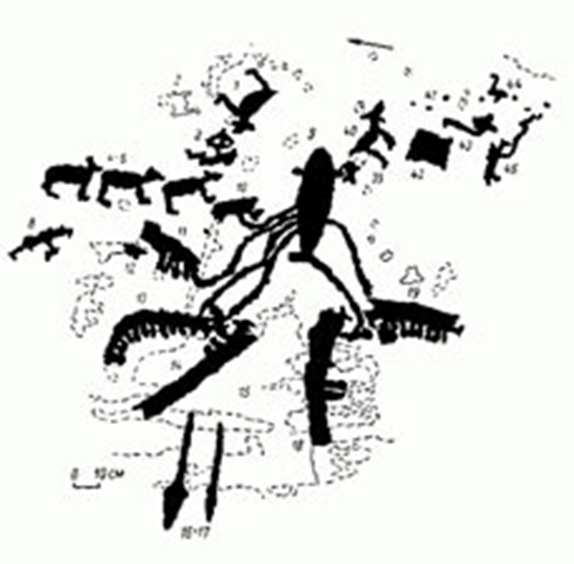 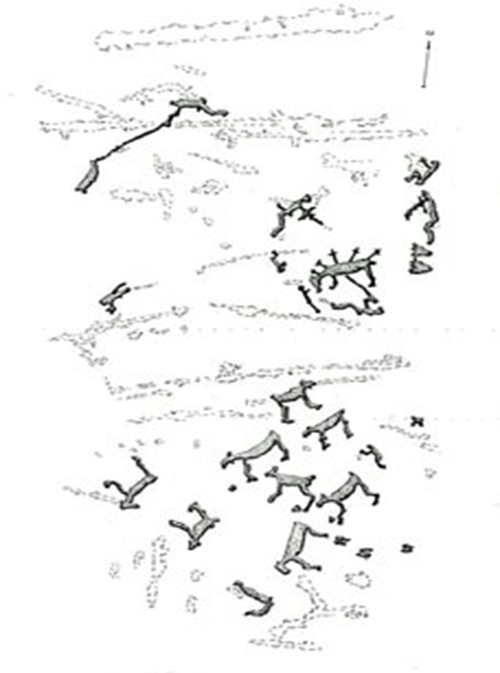 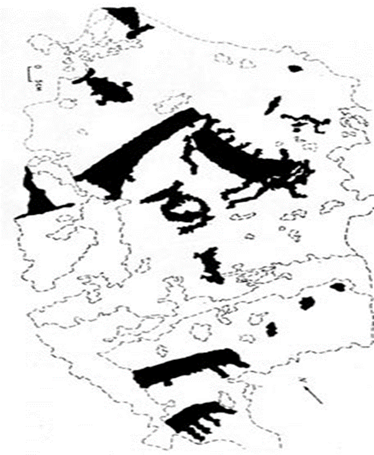 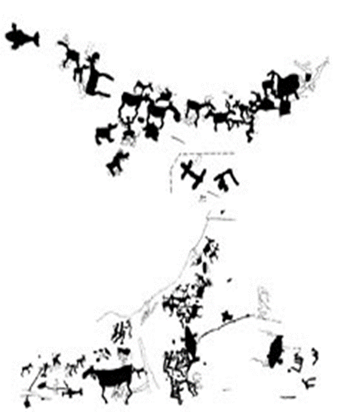 Этапы урокаДеятельность учителя Деятельность учащихсяАктуализация знаний и постановка учебной задачиОбъявляет тему урока и просит ребят сказать, о чем пойдет речь на уроке.Обращает внимание на то, что формулировка темы состоит из двух предложений и просит высказать предположение, как эти предложения связаны по смыслу и какова учебная задача урока.Учитель корректирует формулировку задачи урока и предлагает записать тему урока и учебную задачу в рабочих тетрадях.Просит учеников рассказать, что им известно о петроглифах, кто видел петроглифы.Предлагает совершить заочное путешествие в мир петроглифов и посмотреть фильм. Задание перед просмотром фильма: сформулируйте вопросы, на которые хотели бы получить ответ в ходе урока.После просмотра фильма уточняет заинтересовавшие школьников вопросы и говорит, что поиск ответов на возникшие вопросы и будет содержанием урока.Примерные формулировки вопросов:1. Что такое петроглифы? – как одна из задач урока2.В каких местах Карелии обнаружены петроглифы?3.Кто изучал петроглифы?4.Что рисовали древние люди?5.Сколько всего рисунков обнаружили археологи?6. Сколько лет карельским петроглифам? 7. Кто из древних людей мог выбивать рисунки?8.Все ли петроглифы сохранились?9.Изучают ли учёные петроглифы сейчас?10.Где в Петрозаводске можно увидеть петроглифы? – как вторая задача урока.Вопросы вывешиваются на доске.Ученики высказывают свои предположения.Ученики высказывают суждения о смысловой связи предложений и варианты формулировок задачи урока.Записывают тему и учебную задачу урока в тетрадь. Ученики делятся своими знаниями и впечатлениями. Смотрят филь и формулируют вопросы.и Карелии, и формулируют главную учебную задачу: почему Петрозаводск является столицей Карелии. Открытие нового знанияДля поиска ответов на вопросы предлагает работать группами.Ученики получают карточки с информацией о петроглифах. Предлагает прочитать её и обсудить в своей группе, подумать, на какой вопрос они смогут ответить. По ходу выступления групп на доске будут появляться таблички:А.М.ЛИНЕВСКИЙВ.И.РАВДОНИКАСЮ.А.САВАТЕЕВБЕЛОМОРСКИЕ ПЕТРОГЛИФЫ–32 группы   2000 фигурОНЕЖСКИЕ ПЕТРОГЛИФЫ- 23 группы      1000 фигурНЕОЛИТ (каменный век)Бесов Нос и Пери Нос. Бесовы Следки, Старая Залавруга.Учащиеся вспоминают правила работы в группах.Выполняют задание учителя.Закрепление изученного материалаРабота в парах.Продолжение работы с карточками с петроглифами.Предлагает подумать, на какие группы можно разделить петроглифы и что мог так изобразить древний человек; составить рассказ по рисунку древних людей.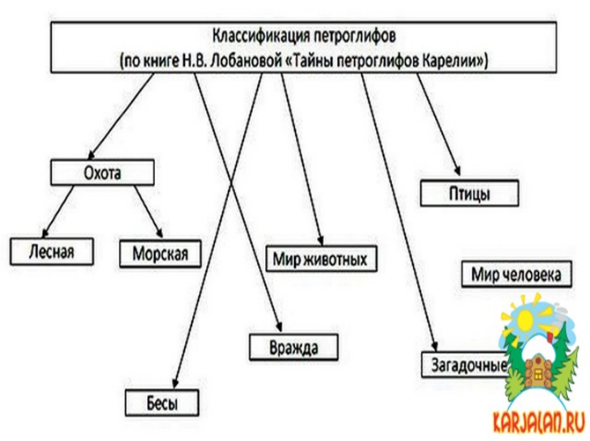 Предлагает на камне нарисовать рисунок.Обращается к ученикам с вопросом о том, на какой вопрос на уроке не нашли ответ.Сообщает ребятам о предстоящей экскурсии в краеведческий музей, где их ждёт удивительная встреча с петроглифами.Учащиеся находят изображения животных, лодок, людей, птиц.Составляют рассказ о занятиях древних людей.рисуют на камнях чёрными фломастерами рисунки.Где в Петрозаводске мы можем увидеть петроглифы?Подведение итогов/ Рефлексия содержания и деятельности на уроке.1. Оценочная деятельность учащихся и учителя.Предлагает закончить предложение:1.  «Свою работу на уроке я оцениваю, как…»2. Я достиг цели урока – узнал….3.   Я доволен своей работой на уроке, потому что ……4.Мои знания мне пригодятся………2.Рефлексия:Учитель спрашивает учащихся о том, какую учебную задачу они решали на уроке; что помогло решить учебную задачу; какие виды учебных действий они выполняли при решении учебной задачи и для чего.Учащиеся оценивают учебную деятельность класса, группы, свою учебную деятельность, акцентируя внимание на удачных моментах в работе и определяя причины неудач. Вместе с учителем переводят устную оценку учебной деятельности в отметку.Участвуют в диалоге с учителем о том, решена ли основная задача урока.Домашнее заданиеПодготовить вопросы для экскурсовода по теме « Петроглифы»